Ovaj izveštaj predstavlјa rad Ministarstva administracije lokalne samouprave - MALS za period januar - jun 2021.Izveštaj opisuje aktivnosti svih organizacionih jedinica MALS-a fokusirajući se na četiri glavne oblasti, koje čine ciljeve rada ministarstva prema godišnjem planu rada za 2021. godinu.Izveštaj je sačinilo Odeljenje za koordinaciju politike. Za tačnost podataka odgovorni su odeljenja i organizacione jedinice MALS-a.SadržajSkraćeniceEA		Evropska agendaAKO		Asocijacija kosovskih opštinaSB		Svetska banka BIRN		Balkanska mreža istraživačkog novinarstvaKOVID 19	Pandemija CoronavirusECDC		Evropski centar za sprečavanje i kontrolu bolestiGIZ		Nemačko društvo za međunarodnu saradnju EI		Evropske integracijeKIJU		Kosovski institut za javnu upravuNIJZ		Nacionalni institut za javno zdravljeZLS		Zakon o lokalnoj samoupraviMONTI	Ministarstvo obrazovanja, nauke, tehnologije i inovacijaMFT		Ministarstvo finansija i transferaMUP		Ministarstvo unutrašnjih poslova MALS		Ministarstvo administracije lokalne samouprave SSP		Sporazum o stabilizaciji i pridruživanjuMZ		Ministarstvo zdravstvaOEBS		Organizacija za evropsku bezbednost i saradnjuLS		Lokalna samouprava NPSSSP	Nacionalni plan za sprovođenje Sporazuma o stabilizaciji i pridruživanjuCV		Centralna vlast OCMUPJU	Operativni centar Ministarstva unutrašnjih poslova i javne upraveCSKB		Centar za sprečavanje  i kontrolu bolesti SZO		Svetska zdravstvena organizacijaHOC		Hitni operativni centarCSKB		Centar za sprečavanje i kontrolu bolestiSDC/DEMOS	Švajcarska agencija za razvoj i saradnju SIDA		Švedska agencija za međunarodni razvojSUOU		Sistem upravljanja opštinskim učinkomSLS		Strategija lokalne samouprave KŠ		Krizni štaboviSLER		Strategija za lokalni ekonomski razvojUNDP		Program Ujedinjenih nacija za razvojUSAID		Američka agencija za međunarodni razvoj KSP		Kancelarija za strateško planiranjeUvodMinistarstvo administracije lokalne samouprave (MALS) je u skladu sa svojim zakonskim mandatom, ciljevima Strategije za lokalnu samoupravu 2016–2026, kao i Godišnjim planom rada za 2021. godinu, sprovelo aktivnosti planirane za period januar - jun 2021. godine. Izveštaj odražava dostignuća po oblastima definisanim u ovom planu, integrisanih u okvir Godišnjeg plana rada vlade za 2021. godinu. Izveštavane aktivnosti spadaju u sledećih pet glavnih ciljeva rada:Povećanje lokalnog ekonomskog razvoja kroz finansijsku podršku opština na osnovu učinka;	Unapređenje međuopštinske, opštinske međunarodne i prekogranične saradnje;Unapređenje politika i pravnog okvira za lokalnu samoupravu;Povećanje transparentnosti opština, promovisanje ljudskih prava i razvoj kapacitetaAdministracija i finansije, revizija i nabavke.Izveštaj se zasniva na prijavljenim podacima o aktivnostima koje su sprovodile odeljenja i jedinice/sektori  MALS-a, odnosno: Odeljenje za održivi opštinski razvoj;Odeljenje za međuopštinsku i prekograničnu saradnju; Odeljenje za evropske integracije i koordinaciju politika; Pravno odeljenje i nadgledanje opština; Odeljenje za opštinski učinak i transparentnost; Odeljenje za finansije i opšte usluge;Odsek za komunikaciju sa javnošću;Odsek za unutrašnju reviziju;Odsek za nabavke.Što se tiče metodologije izveštaja, informacije su preuzete od relevantnih jedinica MALS-a, koje su analizirane i postavljene u skladu sa ciljevima i aktivnostima utvrđenim u godišnjem planu rada. Izveštaj se zasniva na kvantitativnim i kvalitativnim pokazateljima za sprovedene aktivnosti i predstavlјa opisni izveštaj o aktivnostima MALS-a tokom prvih šest meseci 2021. godine (januar - jun 2021. godine).Izvršni rezimeMMinistarstvo administracije lokalne  samouprave je u periodu januar - jun 2021. godine uspelo da sprovede planirane aktivnosti koje su deo godišnjeg plana rada MALS-a za ovu godinu. Ovaj plan je dokument zasnovan na ciljevima Strategije za lokalnu samoupravu 2016-2026 i drugim relevantnim dokumentima vlade. U ovom periodu postignut je merljiv napredak u oblasti lokalnog ekonomskog razvoja, dopune zakonskog i podzakonskog okvira za lokalnu samoupravu, poboljšanja efikasnosti opštinskih usluga, jačanja opštinske transparentnosti, promovisanja ravnopravnosti polova, e-upravljanja, širenja saradnje sa partnerima/donatorima kroz zajedničke projekte, saradnje sa civilnim društvom, poboljšanja međusektorske koordinacije, međuopštinske, opštinske međunarodne i prekogranične saradnje,Nakon pojave koronavirusa COVID - 19 kao globalne pandemije, preduzimanja odgovarajućih mera vlade Kosova, MALS je imao važnu ulogu u koordinaciji i razvoju međuinstitucionalnih aktivnosti i u odnosu na opštine. S tim u vezi, MALS je održao virtuelne koordinacione sastanke sa gradonačelnicima Republike Kosovo, kako bi razgovarali o novim merama povezanim sa pandemijom COVID-19 i zajedničkom prevazilaženju izazova.U okviru izrade politika za lokalnu samoupravu fokus je na praćenje Strategije za lokalni ekonomski razvoj i pripremljen je izveštaj o sprovođenju akcionog plana Strategije za lokalni ekonomski razvoj. Komisija za grantove je pripremila dopis za Ministarstvo finansija u vezi sa preporukama za proces opštinskog budžeta za finalizaciju SOR-a 2022-2024, a održan je sastanak sa USAID-om, NKR-om, MF-om, MALS-om i opštinama u vezi sa sprovođenjem preporuka Nacionalne kancelarije revizije.Program finansiranja opštinskih kapitalnih projekata jedan je od glavnih instrumenata direktne podrške opštinama u oblasti ekonomskog razvoja. MALS je pripremio kriterijume prijave za finansiranje opštinskih projekata iz opštinskog programa za razvoj socio-ekonomske infrastrukture, otvoren je Javni poziv za prijavu, pri čemu je primljeno 26 zahteva za projekte iz 18 opština, koji su trenutno u fazi procene Komisije za procenu. Takođe, pripremljen je godišnji izveštaj o kapitalnim investicijama 2020. godine, zbirni izveštaj o kapitalnim investicijama (2008 – 2020. godine) koji se u opštinama finansiraju iz sredstava MALS-a, kao i model memoranduma o razumevanju za finansiranje/sufinansiranje kapitalnih projekata.Završena je analiza međuopštinske saradnje i razvijene su 2 inicijative za međuopštinsku saradnju. Dok je u okviru međunarodne međuopštinske saradnje koordinisan proces postizanja jednog sporazuma (Peć - Čair-Skoplje) i još 3 inicijative (Kamenica-Bujanovac, Podujevo-Linz-Austrija, Podujevo-Kestel-Bursa, Turska). Istovremeno, nastavljeno je sprovođenje programa međunarodne saradnje IPA II: Albanija - Kosovo, Crna Gora - Kosovo i Kosovo - Makedonija i programiranje IPA III 2021 - 2027. godine.Što se tiče projekta „Opštine za mlade - komponenta I“ ili projekta M4Y, koji je grant  od 2,7 miliona dolara koji je obezbedila vlada Japana preko Japanskog fonda za socijalni razvoj (JSDF), a kojim upravlja Svetska banka, završen je Nacrt priručnika grantova zajedno sa aneksima, 30. juna 2021. potpisani su sporazumi o sprovođenju podgrantova sa 10 opština korisnica i Izveštaj o proceni za izbor konsultanata za projekat „Opštine za mlade na Kosovu“ je završen.U ovom periodu januar - jun 2021. godine, MALS je posebnu pažnju posvetio podzakonskim aktima u zakonodavnom programu za 2021. godinu i drugim dokumentima, uključujući izradu i izmenu/dopunu 2 predloga zakona 9 podzakonskih akata. Faza I Studije izvodljivosti za lokalnu samoupravu je završena. Takođe, započeta je faza II Studije izvodljivosti za lokalnu samoupravu koja je podeljena na podprioritete. U okviru Prioriteta 2 - izrađene su 3 odluke za tematske radne grupe: a) Odluka za tematsku radnu grupu 1 - Organizacija i nadležnosti opština; b) Odluka o tematskoj radnoj grupi 2 – Lokalna saradnja i demokratija; i c) Odluka o tematskoj radnoj grupi 3 - Lokalne finansije. Održani su interni sastanci sa predsedavajućima radnih grupa i ugovorenim stručnjacima i sveobuhvatan sastanak sa radnim grupama, i izrađen je kalendar narednih koraka za razvoj druge faze studije izvodljivosti za lokalnu samoupravu.Tokom ovog perioda funkcionisalo je 38 opština Republike Kosovo, održavajući redovne sastanke. Skupštine opština održale su ukupno 185 sednica, od kojih je 158 bilo redovnih, 13 vanrednih i 14 svečanih. Sastanci skupština opština praćeni su putem sistema teleprisutnosti, kao i fizičkog prisustva službenika za opštine: Severna Mitrovica, Zubin Potok, Zvečan i Leposavić. Izveštaji o održanim sastancima pripremljeni su za sve održane sastanke. Takođe, skupštine opština usvojile su ukupno 642 akta, od čega 60 pravilnika i 582 odluke, gde je MALS procenio 370 akata ili 57,6%, dok je resornim ministarstvima dostavljeno 218 akata ili 34% na procenu, kao i 54 akta ili 8,4% na osnovu liste za procenu zakonitosti, 100% akata skupština podvrgnuti su procesu administrativne kontrole zakonitosti. Od ukupno 370 akata koje je MALS procenio, 344 su potvrđena kao zakonita, a 26 kao nezakonita. Od 26 zahteva za ponovno razmatranje, opštine su usaglasile 16 akata na zahtev MALS-a, dok je još 6 akata u roku za ponovno razmatranje. Dok je, u vezi sa aktima prosleđenim resornim ministarstvima, MALS prosledio 218 akata gde je potvrđena zakonitost 109 akata i 28 akata je ocenjeno kao nezakonito. Od toga su opštine pregledale 13 akata, a još 12 akata je u zakonskom roku. MALS je preduzeo proceduralne radnje da ospori 7 akata u osnovnom sudu, preko Ministarstva pravde. 100% akata skupština podleže procesu administrativne kontrole zakonitosti. Od ukupno 370 akata koje je MALS procenio, 344 su potvrđena kao zakonita, a 26 kao nezakonita. Od 26 zahteva za ponovno razmatranje, opštine su usaglasile 16 akata na zahtev MALS-a, dok je još 6 akata u roku za ponovno razmatranje. Dok je, u vezi sa aktima prosleđenim resornom ministarstvu, MALS prosledio 218 akata gde je potvrđena zakonitost 109 akata i 28 akata je ocenjeno kao nezakonito. Od toga opštine su ponovo razmotrile  13 zakona, a  12 drugih zakona je u zakonskom roku. MALS je preduzeo proceduralne radnje za osporavanje 7 akata u osnovnom sudu, preko Ministarstva pravde. Što se tiče preliminarnih konsultacija sa aktima sektorskih ministarstava i njihove usklađenosti sa zakonodavstvom o lokalnoj samoupravi, primljeno je ukupno 46 zakona i podzakonskih akata od toga: Nacrta zakona 13, Nacrta Uredbi 5, Nacrta administrativnih uputstava 25 i koncept dokumenata 3 . Tokom perioda januar-jun, MALS je primio i razmatrao 50 zahteva i 10 žalbi primljenih od fizičkih i pravnih lica.U cilju prikazivanja aktivnosti koje su sprovodile skupštine opština, izrađen je i objavljen Izveštaj o funkcionisanju skupština opština za period januar - mart 2021. Takođe objavljen je priručnik za javne konsultacije na lokalnom nivou, koji je preveden na srpski i engleski jezik, a održane su sesije sa opštinama na kojima je predstavljen ovaj priručnik. Tokom ovog perioda, u saradnji sa Misijom OEBS-a na Kosovu i resornim ministarstvima, dizajniran je program za prijem novih pripravnika, koji će biti raspoređeni u partnerskim ministarstvima. Ovaj program odnosi se na uključivanje mladih u sticanje iskustva u donošenju odluka i donošenju politika u tromesečnom periodu prakse u javnim institucijama. Ovo je peta godina da MALS učestvuje u regrutovanju pripravnika i ove godine će MALS u okviru ove profesionalne prakse primiti 10 pripravnika.MALS je vodio veoma važan proces za ispunjavanje obaveza iz evropske agende u opštinama. U okviru izveštaja o ispunjavanju obaveza iz Evropske agende za period januar-jun 2020. godine, rezultati koji proizlaze iz kriterijuma su: Politički kriterijumi 57% mera, Ekonomski kriterijumi 65% mera, Evropski standardi 57% mera. Ukupno su opštine uspele da ispune 60% svojih obaveza koje proističu iz evropske agende. Izveštaj o prvom Inputu izveštaj EK-a za Kosovo - 2021. godine i Input o izveštaju o zaključcima pododbora za slobodu, pravdu i bezbednost je izrađen. MALS je preispitao i pripremio sveobuhvatan plan za opštine, u vezi sa ispunjavanjem obaveza koje proizlaze iz evropske agende za lokalni nivo za 2021. godinu. U saradnji sa GIZ-om pružio je podršku opštinama putem najave i organizovanja obuke na temu „Primena i korist opština od IPA i TAIEX fondova“ sa opštinskim službenicima za evropske integracije.Što se tiče sprovođenja politika u oblasti ljudskih prava, MALS je nastavio da podržava opštine. Što se tiče oblasti promovisanja ravnopravnosti polova u opštinama, povećala se svest opštinskih službenika o potrebi konkretnih koraka u integraciji rodne perspektive u opštinske politike, gde je MALS kontinuirano činio napore da obezbedi da opštine postignu rodnu zastupljenost u skladu sa zakonskim okvirom u pri čemu su sačinjeni periodični izveštaji iz oblasti ljudskih prava. Jačanje transparentnosti i elektronsko upravljanje bili su među glavnim ciljevima tokom ovog perioda. U ovoj oblasti, MALS je osnovao radnu grupu za finalizaciju plana nadgledanja transparentnosti u opštinama i identifikovani su svi indikatori transparentnosti koji proizlaze iz primarnog i sekundarnog zakonodavstva. Nadgledanje veb stranica opština nastavljeno je kako bi se utvrdio nivo ispunjenosti obaveza informisanja javnosti u skladu sa traženim zakonskim kriterijumima.MALS je javnosti, medijima, civilnom društvu, stranim međunarodnim organizacijama, kao i zainteresovanim stranama kontinuirano pružao  informacije o sprovedenim aktivnostima.Tokom ovog perioda bilo je važno unapređenje opštinskog sistema učinka i šeme grantova zasnovanih na učinku. Izveštaj o proceni grantova za opštinski učinak pripremljen je za fiskalnu 2021. godinu, prema učinku iz 2019. godine. Što se tiče koordinacije aktivnosti sa opštinama korisnicama na osnovu opštinskog izveštaja o učinku, podneti su zahtevi opština korisnica za finansiranje kapitalnih projekata, preuzete su obaveze za 25 projekata u 8 opština, izvršeno je praćenje memoranduma o razumevanju za sprovođenje projekata u opštinama, tako da se postupci nabavki objavljuju u skladu sa predmetnim sporazumima. Takođe, programiran je i funkcionalizovan Elektronski sistem opštinskog učinka kao i priprema procesa za merenje opštinskog učinka za 2020. godinu. Dok su, kako bi se opštinski službenici uključili u elektronski sistem učinka, u ovom periodu održana 2 sastanka sa 38 koordinatora za opštinski učinak, uspostavljen je Forum opštinskog učinka i kompletirana je dokumentacija za funkcionisanje ovog foruma.Što se tiče sprovođenja projekta (online platforme) za povećanje institucionalne odgovornosti i budžetske transparentnosti, u iznosu od 60 hiljada evra sufinansiranje sa Britanskom ambasadom, funkcionalizovana je platforma za „Povećanje unutrašnje kontrole i budžetske transparentnosti troškova javnih sredstava MALS-a  i održane su obuke za službenike MALS-a o: modulu SOR-a, modulu budžeta, modulu moji zahtevi - službena putovanja, modulu transparentnosti i odgovornosti, modulu za vozila, modulu za petty cash, modulu kapitalnih projekata, modulu nabavke i modulu rashoda.U okviru aktivnosti za jačanje kapaciteta javne uprave, MALS je u saradnji sa IKJA-om i donatorima (GIZ, UNDP, USAID, OEBS i DEMOS) izradio 1 plan obuke, 1 izveštaj o proceni potreba za obukom, 6 obuka i obučeno je 477 opštinskih službenika.U cilju jačanja saradnje sa civilnim društvom, MALS je uključio civilno društvo u izradu politika i zakonodavstva za lokalnu samoupravu, takođe tokom ovog perioda održana su 4 zajednička sastanka sa civilnim društvom u okviru Konsultativnog foruma za lokalnu samoupravu. Administracija MALS-a pružila je pomoć u prevođenju materijala, različitih dokumenata na srpski i engleski jezik, a simultani prevod je obezbeđen na raznim sastancima koje su održavale jedinice MALS-a. Obezbeđene su usluge prevoza, distribucija različitih materijala i fotokopije. Budžet MALS-a za 2021. godinu, zajedno sa donacijama, iznosi 5.154.914,77 €, od čega je 855.493,38 € ili 15,12% budžeta potrošeno za period januar-jun. U oblasti nabavki razvijene su 4 aktivnosti prema planu za ovaj period, a revizija je svoje aktivnosti razvila prema planiranju godišnjeg plana rada za 2021. godinu.I. Radnje koje je MALS preduzeo prilikom pojave koronavirusa COVID - 19Nakon pojave koronavirusa COVID - 19 kao globalne pandemije, institucije Republike Kosovo preduzele su odgovarajuće i neophodne mere da spreče njegovo širenje. Nakon odluke Vlade br. 01/05 od 05.04.2021. godine, Ministarstvo administracije lokalne samouprave preduzelo je odgovarajuće mere i svaka jedinica je izradila plan prisustva na poslu, kako bi se poštovale vladine mere protiv Covid 19, a službenici radili prema planu prisustva.1.1. Radnje koje je MALS preduzela u odnosu na opštine u slučaju COVID -19Ministarstvo administracije lokalne samouprave je u skladu sa svojim odgovornostima i prema ciljevima Strategije za lokalnu samoupravu, misijom i vizijom, tokom ovog perioda važnu ulogu posvetilo i opštinama, kako bi podržalo i preduzelo odgovarajuće mere za sprečavanje globalne pandemije COVID 19. S tim u vezi, MALS je uputio niz zahteva i obaveštenja predsednicima opština, predsedavajućima skupština opština, Operativnom centru za vanredne situacije (OCVS), Operativnom centru MUPJU (OCMUPJU) i Centru za prevenciju i kontrolu bolesti (CPKB).Takođe, MALS je održao virtuelne koordinacione sastanke sa predsednicima opština Republike Kosovo, kako bi razgovarali o novim merama vezanim za pandemiju COVID-19 i zajedničkom prevazilaženju izazova.II. Povećavanje lokalnog ekonomskog razvoja kroz finansijsku podršku opština zasnovano na učinkuAktivnosti sprovedene u okviru prvog cilja grupisane su u 3 glavne oblasti kako sledi:Izrada politika za lokalni ekonomski razvoj;Finansiranje opštinskih projekata;Upravljanje učinkom opštine.2.1. Razvoj strateškog okvira za lokalni ekonomski razvojNakon što je Vlada odobrila Strategiju za lokalni ekonomski razvoj 2019 - 2023, MALS je zajedno sa ostalim zainteresovanim stranama započeo primenu ove strategije. U tu svrhu su u ovom periodu, u okviru praćenja strategije, poslata pisma opštinama i resornim ministarstvima u kojima su oni nosioci aktivnosti u okviru akcionog plana strategije za izveštavanje o sprovođenju aktivnosti proisteklih iz Akcionog plana SLER-a. Na osnovu godišnjeg plana rada za 2021. godinu i podataka dobijenih od opština i resornih ministarstava, izveštaj o sprovođenju akcionog plana SLER-a pripremljen je i poslat Kancelariji za strateško planiranje u KP, a sastanak je održan u pogledu iskustava u dostignućima, izazovima, mogućnostima i preprekama sa kojima se opštine suočavaju u svojim naporima za lokalni ekonomski razvoj. Komisija za grantove je za Ministarstvo finansija pripremila pismo u vezi sa preporukama za proces opštinskog budžeta za finalizaciju SOR-a 2022-2024, a održan je sastanak sa USAID-om, NKR-om, MF-om, MALS-om i opštinama u vezi sa sprovođenjem preporuka proizašlih iz Nacionalne kancelarije za reviziju. Takođe su sastavljeni izveštaji:2.2. Finansiranje opštinskih projekataProgram finansiranja opštinskih kapitalnih projekata jedan je od glavnih instrumenata direktne podrške opštinama u oblasti ekonomskog razvoja. MALS je pripremio kriterijume za prijavu za finansiranje opštinskih projekata iz opštinskog programa za razvoj socijalno-ekonomske infrastrukture, otvoren je javni poziv za prijavu, gde je primljeno 26 zahteva za projekte iz 18 opština, koji su trenutno u fazi procene komisije za procenu. Takođe, pripremljeni su godišnji izveštaj o kapitalnim investicijama 2020. godine, sažeti izveštaj o kapitalnim investicijama (2008 - 2020) koji se u opštinama finansiraju iz sredstava MALS-a, i pripremljen je model sporazuma o razumevanju za finansiranje/sufinansiranje kapitalnih projekata.Na osnovu odluke Vlade od 21.01.2021. godine o nadoknadi štete nastale na stambenim zgradama usled poplava nastalih u prvoj nedelji januara 2021. godine, sastavljeni su kriterijumi koje je  odobrio ministar. Takođe, završen je izveštaj međuministarske komisije za procenu štete u opštinama Republike Kosovo o poplavama tokom januara 2021. godine i opštine su obaveštene o vrednostima koje će dobiti iz budžeta Vlade Kosova. Ovaj izveštaj je poslat Ministarstvu za finansije za raspodelu sredstava opštinama.2.3. Procena opštinskog učinkaMinistarstvo administracije lokalne samouprave je tokom ovog perioda posvetilo veliku pažnju unapređenju opštinskog sistema učinka i šemi grantova zasnovanih na učinku. Prema tome, u ovom šestomesečnom periodu, MALS je pripremio izveštaj o revalorizaciji grantova opštinskog učinka za fiskalnu 2021. godinu, prema učinku iz 2019. godine, a izvršen je dogovor sa donatorima i zakazivanje datuma sastanka Komisije za dodelu grantova.Takođe, funkcionalizovan je elektronski sistem za upravljanje učinkom opštine. Sistem omogućava onlajn izveštavanje opština, obradu, verifikaciju (kontrolu kvaliteta) od strane ministarstva, mrežni razvoj administrativnih postupaka, komunikaciju sa opštinama, konačno izveštavanje, postupak za žalbe i objavljivanje rezultata. Iste funkcije se primenjuju prilikom ocenjivanja šeme Granta učinka. Dok su, kako bi se opštinski službenici uključili u elektronski sistem učinka, u ovom periodu održana dva sastanka sa 38 koordinatora za učinak opština.U ovom periodu održano je 5 regionalnih sastanaka za obuku opštinskih službenika za izveštavanje. Na ovim sastancima razgovarano je o dizajnu elektronskog sistema za učinak opština, razmatrani su pokazatelji na koje je uticala pandemija i prihvaćeni su predlozi za ažuriranje Opštinskog sistema upravljanja učinkom. Istovremeno je uspostavljen Opštinski forum o učinku i kompletirana je dokumentacija za funkcionisanje ovog foruma. Nakon izrade koncept dokumenta o učinku opština, o njemu se razgovaralo sa forumom civilnog društva i koordinatorima učinka, a intervjuisano je 15 koordinatora i 7 predsednika opština.Podaci su primljeni putem Elektronskog sistema upravljanja učinkom opština. Ovaj sistem je prvi put pokrenut ove godine, nakon rada na programiranju finansiranog projektom DEMOS-a. Čitav proces upravljanja podacima o učinku sada se vrši putem elektronskog sistema. Prijavljene podatke opština je primila 6. juna 2021. godine. Počeo je postupak razmatranja i verifikacije podataka koje su opštine prijavile o učinku 2020. godine. U tu svrhu je osnovana radna grupa koju čine službenici MALS-a i DEMOS projekta. Oko 12 hiljada podataka iz 28 opština prolazi postupak verifikacije i dokumentovanja. Dok je u julu planirano slanje zahteva za dodatnom dokumentacijom, kao prilika za opštine da povećaju kvalitet izveštavanja, pre nego što se pređe na period izrade preliminarnih nacrta. Dok je objavljivanje izveštaja odloženo za septembar ove godine, zbog primene elektronskog sistema učinka i potrebe za dodatnom verifikacijom podataka koje su opštine prijavile.Što se tiče koordinacije aktivnosti sa opštinama korisnicama na osnovu Izveštaja o učinku opština, prihvaćeni su zahtevi opština korisnica za finansiranje kapitalnih projekata, izvršeno je obavezivanje sredstava za 25 projekata u 8 opština i nadgledani memorandumi o razumevanju za sprovođenje projekata u opštinama, tako da se postupci nabavki najavljuju u skladu sa dotičnim sporazumima. Takođe, MALS je održao tehničke sastanke u 8 opština radi razgovora o obavezama koje proističu iz potpisanih sporazuma i za svaki sastanak su pripremljeni izveštaji.Tokom ovog vremenskog perioda nastavljeno je planiranje opštinskih investicionih programa koji su deo oporavka od COVID-19 i koje podržava Svetska banka. MALS zajedno sa zvaničnicima EU je učestvovao u procesu provere preliminarne dokumentacije za predloge projekata koji se odnose na projekat koji finansira Kancelarija EU pod nazivom: „Identifikacija opštinskih potreba za investicije u infrastrukturu radi poboljšanja pristupa javnim objektima za osobe sa invaliditetom i smanjenom pokretljivošću“.III. Unapređenje međuopštinske, opštinske međunarodne i prekogranične saradnjeAktivnosti u ovom cilju sprovedene su u pravcu:Jačanja međuopštinske i opštinske međunarodne saradnje; iSprovođenja programa prekogranične saradnje3.1. Međuopštinska i opštinska međunarodna saradnjaU periodu januar - jun 2021. godine, MALS je u saradnji sa misijom OEBS-a na Kosovu dovršio Analizu za međuopštinsku i opštinsku međunarodnu saradnju koja je utvrdila potrebe opština za međuopštinskom saradnjom. MALS je održao dvodnevnu radionicu, a podržala ju je misija OEBS-a na Kosovu, u oblasti  IMC, gde je predstavljen i razmatran „Izveštaj o proceni potreba međuopštinske saradnje“ i „Nacrt Akcionog plana za međuopštinsku saradnju“, i uspostavljena je baza podataka sa podacima o međuopštinskoj i opštinskoj međunarodnoj saradnji.Takođe u cilju intenziviranja međuopštinske saradnje između opština, MALS je sproveo diskusije sa svim opštinama kako bi identifikovao inicijative za međuopštinsku saradnju. Shodno tome, izvršena je koordinacija sa predstavnicima opštine Podujevo i Ames iz države AJOVA u vezi sa postizanjem sporazuma. U ovom vremenskom periodu izvršena je koordinacija sa predstavnicima opštine Uroševac i grada Cedar Falls u vezi sa zvaničnom posetom koja će se obaviti u Republici Kosovo radi potpisivanja sporazuma.Izvršene su 2 inicijative za međuopštinsku saradnju između opštine Klina i opštine Srbica i opština Priština i Liplјan. Takođe, Skupština opštine Peć odobrila je inicijativu za pokretanje procedura za zaključivanje međunarodnog međuopštinskog sporazuma sa opštinom Čair-Skoplje, a odobrene su još tri (3) inicijative za međunarodnu opštinsku saradnju: Kamenica-Bujanovac, Podujevo -Linc-Austrija, Podujevo-Kestel-Busa Turska.3.2. Sprovođenje programa prekogranične saradnjeNastavljeno je unapređenje prekogranične saradnje u okviru tri programa: Kosovo - Albanija, Kosovo - Makedonija i Kosovo - Crna Gora. 3.2.1. IPA II program Kosovo-Albanija 2014-2020U okviru IPA II programa između Kosova i Albanije 2014-2020 - odobreni su tematski prioriteti za treći poziv za podnošenje predloga projekata na sastanku Zajedničkog nadzornog odbora. Održan je  6. sastanak JMC između Kosova i Albanije, u okviru IPA II programa prekogranične saradnje 2014 - 2020, čija je svrha bila završna diskusija pre odobravanja revidirane verzije na osnovu najnovijih komentara Evropske komisije na 3. dokument IPA prekogranične saradnje Albanija-Kosovo 2021-2027.Članovi JMC / KPM odobrili su godišnji izveštaj o primeni AIR 2020 koji je prosleđen nacionalnom IPA koordinatoru na Kosovu za informisanje. Organizovane su nadzorne posete korisničkim projektima koji se sprovode na Kosovu i u Albaniji. Radilo se na ažuriranju IPA III programskog dokumenta 2021-2027 na osnovu preporuka DG NEAR u saradnji sa kancelarijom NIPAC-a na Kosovu i u Albaniji. Nastavljeno je sprovođenje 2 projekta ugovorenih drugim pozivom: Green Cross - ka lokalnim zelenim ekonomijama sa pametnim investicijama sa vremenskim ograničenjem: 15. januar 2020. - 15. maj 2023. godine i Green water project - projekat čiste vode u Đakovici i Kukešu sa rokom: 15. januar 2020. - 15. januar 2023. godine, održan je prvi sastanak Upravnog odbora projekta, tehnička pomoć u upravljanju bilateralnim programima između Crne Gore i Albanije i Crne Gore i Kosova.U ovom periodu je nastavljen Treći poziv za projektne predloge za program IPA Prekogranične saradnje između Albanije i Kosova, koji je objavljen 18. maja 2021. godine i biće otvoren do 14. jula 2021. godine. Ukupan budžet za treći poziv iznosi 1.600.000 evra (doprinos EU) podeljen podjednako na dva LOT-a : a) LOT 1 - Zaštita i očuvanje i procena resursa životne sredine u programskom području - vredan 800.000 evra; b) LOT 2 - Promocija turizma i validacija kulturnog i prirodnog nasleđa kao način za promociju ekonomskog razvoja područja - 800.000 evra.U cilju informisanja potencijalnih podnosilaca zahteva o pravilima i kriterijumima 3. poziva za podnošenje predloga projekata u okviru IPA Programa prekogranične saradnje Albanija - Kosovo 2014-2020, tokom juna 2021. godine su organizovane sesije informisanja u Leži, Kukešu, Prizrenu i Peći.Operativne strukture Albanije i Kosova održale su drugi bilateralni sastanak na kojem su razgovarali o važnim pitanjima programa koji se odnose na: funkcionisanje Zajedničkog tehničkog sekretarijata, rasprave o tehničkoj pomoći i sprovođenju aktivnosti predviđanih za 2021. godinu. Takođe, u okviru priprema IPA III programa prekogranične saradnje Albanija - Kosovo 2021 - 2027. godine, održan javni konsultativni sastanak o nacrtu dokumenta Programa, održana je obuka o Ciklusu upravljanja projektima (CUP) za potencijalne podnosioce zahteva za programsko područje, završen je sporazum o partnerstvu između KS i AL za primenu TAGC-a i istovremeno je odobrena inicijativa za pregovore o Sporazumu, ceremonija inauguracije zajedničke kancelarije Prekogranične saradnje u Prištini održana je uz učešće šefa misije EU na Kosovu i predstavnika odgovarajućih zemalja koje učestvuju u programima prekogranične saradnje.3.2.2. IPA II program Kosovo-Makedonija 2014-2020U okviru IPA II programa prekogranične saradnje između Kosova i Makedonije 2014-2020 - Nastavljeno je sprovođenje projekata ugovorenih drugim i trećim pozivom (4 projekta u toku sprovođenja). Četvrti poziv za podnošenje predloga projekata (sa finansijskim izdvajanjima za 2017. i 2018. godinu) objavljen je u februaru 2021. godine sa rokom za apliciranje do 13. aprila 2021. godine za Tematski prioritet 2: Podsticanje turizma i kulturnog i prirodnog nasleđa i Tematski prioritet 3: Zaštita životne sredine, promocija prilagođavanje i ublažavanje klimatskih promena, upravljanje i sprečavanje rizika. Ukupan iznos na raspolaganju za ovaj poziv je 2.040.000 evra, dok informativne dane organizuju Operativne strukture u koordinaciji sa Kancelarijom EU na Kosovu. Takođe, organizovano je 8 nadzornih poseta projektima korisnicima koji se realizuju. 12 projekata ugovorenih u okviru programa integrisano je u „Regionalnu bazu podataka o mrežnom monitoringu“ koju su projektovali DG NEAR i CBIB tim. Izrađena je analiza pokazatelja i infografika o rezultatima i pokazateljima postignutim za period 2016-2020. Radilo se na ažuriranju IPA III programskog dokumenta 2021-2027 na osnovu preporuka DG NEAR u saradnji sa kancelarijom NIPAC-a na Kosovu i severnoj Makedoniji, a Zajednički tehnički sekretarijat je pokrenuo i zaključio pismeni postupak za odobrenje trećeg nacrta dokumenta. Godišnji izveštaj o primeni AIR 2020 odobrili su članovi JMC / KPM i održan je 8. sastanak JMC između Kosova i Severne Makedonije, u okviru programa prekogranične saradnje IPA II 2014 - 2020.Tokom ovog perioda, Zajednički tehnički sekretarijat je u saradnji sa CBIB + pripremio paket obuke za predstavnike projekata koji su prošli fazu odobravanja koncept dokumenata za pripremu kompletne prijave, organizovane su dve obuke za potencijalne korisnike i dovršen je sporazum o partnerstvu između KS i SMK-a za primenu TAGC-a i istovremeno je odobrena inicijativa za pregovore o Sporazumu. Takođe, ceremonija inauguracije zajedničke kancelarije prekogranične saradnje u Prištini održana je uz učešće šefa misije EU na Kosovu i predstavnika odgovarajućih zemalja koje učestvuju u programima Prekogranične saradnje.3.2.3. IPA II program Kosovo-Crna Gora 2014-2020U okviru IPA II programa za Prekograničnu saradnju između Kosova i Crne Gore 2014-2020 - Odobren je paket prijave za treći poziv za podnošenje predloga projekata. Članovi JMC / KPM odobrili su godišnji izveštaj o primeni AIR 2020, koji je prosleđen nacionalnom IPA koordinatoru na Kosovu da bi bio poslat u kancelariju EU na Kosovu pre 15. februara u skladu sa okvirnim sporazumom o programu. Organizovane su nadzorne posete korisničkim projektima koji se sprovode na Kosovu i u Crnoj Gori. Radilo se na ažuriranju IPA III programskog dokumenta 2021-2027 na osnovu preporuka DG NEAR u saradnji sa kancelarijom NIPAC-a na Kosovu i Crnoj Gori. Od ukupno 7 projekata Prvog poziva, završena su 3 projekta, odnosno dva projekta za tematski prioritet 1. Zaštita životne sredine, promocija prilagođavanja i ublažavanje klimatskih promena, kao i sprečavanje i upravljanje rizikom u iznosu od  564.320,57 evra + sufinansiranje (CFCU ugovor / CG / 067 i CFCU / CG / 070), kao i jedan od tematskih prioriteta 1 Promocija zapošljavanja, kretanja radne snage i socijalne i kulturne inkluzije duž granice u iznosu od 262445,32 (ugovor CFCU / CG / 071).Dok se očekuje da će se druga 4 projekta završiti u drugom i trećem kvartalu. Nastavljeno je sprovođenje šest projekata ugovorenih u okviru drugog poziva, koji su ugovoreni 2020. godine. Ceremonija dodele grantova održana je za korisnike programa Prekogranične saradnje, IPA II 2014 - 2020 iz drugog poziva za podnošenje predloga projekata. U periodu april - jun 2021. godine radilo se na programiranju IPA III 2021 - 2027, gde je pregledan prvi nacrt koji je poslao DEU i isti je vraćen sa komentarima. Trenutno je programski dokument IPA III 2021 - 2027 u fazi finalizacije nakon dobijanja komentara na prvi podneti nacrt. Isti će biti dostavljen DEU u Crnoj Gori 06.07.2021. godine u skladu sa rokom. Sporazum o partnerstvu između KS i CG za sprovođenje TAGC-a je završen i istovremeno je odobrena inicijativa za pregovore o Sporazumu. Održan je prvi sastanak Upravnog odbora projekta, tehnička pomoć za upravljanje bilateralnim programima Crna Gora - Albanija i Crna Gora - Kosovo. Takođe, ceremonija inauguracije zajedničke kancelarije Prekogranične saradnje u Prištini održana je uz učešće šefa EU na Kosovu i predstavnika odgovarajućih zemalja koje učestvuju u programima prekogranične saradnje.U okviru trećeg poziva programa Crna Gora - Kosovo koji je objavljen 11.05.2021. godine i bio je otvoren do 25.06.2021. godine. Poziv je objavljen u nacionalnim novinama na Kosovu i u Crnoj Gori, na veb stranicama operativnih struktura i na veb stranici programa i promovisan je kroz lokalne radio i TV emisije dve zemlje. U međuvremenu, nastavljeno je sa sprovođenjem projekata:Stvaranje zapošljavanja u poljoprivredi;Turistički centri za bolju turističku ponudu u manje naprednim planinskim mestima;Transhumance - nova turistička ponuda Kosova i Crne Gore;Kulturno nasleđe - blago prekograničnog regiona.3. 4. Sprovođenje projekta Svetske banke „Opštine za mlade - Komponenta 1“Cilj projekta je da poveća socio-ekonomske mogućnosti za marginalizovanu omladinu (15-24 godine) na Kosovu. Kroz ovaj projekat, odabrane opštine će se baviti socijalno-ekonomskim potrebama mladih, finansirajući inicijative koje proističu od njih, u cilju povećanja saradnje između mladih i lokalnih samouprava, radi rešavanja problema u zajednici. Projekat će se sprovoditi u 10 odabranih opština. Cilj projekta je poboljšati socijalno-ekonomsko uključivanje najmanje 3.000 marginalizovanih mladih u ugroženim zajednicama na Kosovu kroz građansko angažovanje i izgradnju njihovih  kapaciteta i veština. Što se tiče ovog projekta, nacrt priručnika za grantove je završen zajedno sa aneksima, ugovori o sprovođenju pod-grantova potpisani su sa 10 opština korisnica 30. juna 2021. godine i završen je izveštaj o evaluaciji za izbor konsultanata za projekat „Opštine za mlade na Kosovu“. Dok će nadgledanje započeti nakon izbora projekata korisnika i sprovodiće se u skladu sa priručnikom, a opštinski forumi će se organizovati nakon početka sprovođenja projekata.IV. Unapređenje politika i pravnog okvira za lokalnu samoupravuAktivnosti sprovedene tokom ovog perioda, koje su povezane sa ispunjavanjem cilja 2 Plana rada za 2020. godinu, rasprostranjeni se u pravcu:Izrade planiranih nacrt zakona i podzakonskih akata;Prethodnog konsultovanja sektorskih akata;Redovnih sastanaka sa opštinama;Opštinskog nadgledanja;Rešavanja i sprovođenja obaveza iz evropske agende; Izrađenih izveštaja;Koordinacije politika.4.1. Razvoj zakonskih i podzakonskih akataMinistarstvo administracije lokalne samouprave je posebnu pažnju posvetilo podzakonskim aktima u zakonodavnom programu za 2021. godinu i drugim dokumentima, koji su u toku izrade i izmene, kako sledi:Izmena/dopuna Zakona o lokalnoj samoupravi br. 03 / L-040 (formirana je radna grupa za izradu prvog nacrta);Nacrt zakona o sistemu upravljanja učinkom i šemi grantova za učinak opština (izrađen je koncept dokumenta i podnet vladi na odobrenje);Izrada uredbe o carinskim tarifama i kaznama za opštine Zvečan, Leposavić i Zubin Potok (koja je poslata opštinama);Izmena/dopuna Uredbe br. 04/2019 o unutrašnjoj organizaciji i sistematizaciji radnih mesta Ministarstva lokalne uprave (formirana je radna grupa za izradu prvog nacrta);Izmena Uredbe (VRK) br. 10/2019 o administrativnom pregledu opštinskih akata (nacrt je izmenjen i nalazi se u proceduri javne i preliminarne konsultacije);Izmena-dopuna Administrativnog uputstva (MALS) br. 03/2018 o funkcionisanju centara za pružanje usluga građanima u opštini (radna grupa je formirana i nalazi se u gornjem procesu promena);Izmena-dopuna Uredbe (MLU) br. 01/2017 o proceduri za izradu i objavljivanje opštinskih akata (radna grupa je formirana i u procesu je izmena i dopuna);Izmena-dopuna Uredbe br. 04/2013 o Jedinici za upravljanje dokumentima, arhivu i arhivskom materijalu kreatora fonda (radna grupa je formirana i u gornjem je procesu promena);Izmena-dopuna Administrativnog uputstva br. 2011/02 o definisanju procedura za sprovođenje Zakona o upotrebi jezika (radna grupa je formirana i u gornjem je procesu promena);Izmena-dopuna Administrativnog uputstva br. 2010/03 o postupku prestanka mandata gradonačelnika (radna grupa je formirana i u gornjem je procesu promena);Nacrt administrativnog uputstva za uspostavljanje tima za prava deteta (pokrenut je postupak za formiranje radne grupe za izradu nacrta).4.2. Procena uticaja politika u oblasti lokalne samoupraveU periodu januar - jun 2021. godine, MALS je završio I fazu studije izvodljivosti za lokalnu samoupravu. Takođe, započeta je faza II studije izvodljivosti za lokalnu samoupravu koja je podeljena na podprioritetne. U okviru Prioriteta 2 - izrađene su 3 odluke za tematske radne grupe: a) Odluka za tematsku radnu grupu 1 - Organizacija i nadležnosti opština; b) Odluka o tematskoj radnoj grupi 2 - Saradnja i lokalna demokratija; i c) Odluka o tematskoj radnoj grupi 3 - Lokalne finansije. U saradnji sa DEMOS projektom izrađeni su projektni zadaci za angažovanje stručnjaka u okviru 3. radne grupe. Održani su interni sastanci sa predsedavajućim radnih grupa i ugovorenim ekspertima i sveobuhvatan sastanak sa radnim grupama i sastavljen kalendar narednih koraka za razvoj druge faze studije izvodljivosti za lokalnu samoupravu.Što se tiče preliminarnih konsultacija sa aktima sektorskih ministarstava i njihove usklađenosti sa zakonodavstvom o lokalnoj samoupravi, primljeno je ukupno 46 zakona i podzakonskih akata od kojih: Nacrti zakona 13, Nacrt Uredbe 5, Nacrt administrativnih uputstava 25 i koncept dokumenti 3 . Tokom perioda januar-jun, MALS je primio i pregledao 50 zahteva i 10 žalbi primljenih od fizičkih i pravnih lica.Na zahtev Državne advokature, MALS je sastavio pismo kojim se usprotivio izvršnom postupku gde je stranka u postupku bila MALS. Takođe, u ovom periodu je izrađen Priručnik za odgovornosti opština koji proizilaze iz pravnih akata usvojenih od strane Skupštine Kosova, Vlade Republike Kosovo i sektorskih ministarstava, isti je predstavljen na radionici koju su organizovali MALS i OEBS, gde su učestvovali i pravni službenici opština, predstavnici Asocijacije opština, predstavnici Skupštine Kosova iz resornih ministarstava.4.3. Nadgledanje Skupština opštinaU periodu januar - jun 2021. godine funkcionisalo je 38 opština Republike Kosovo, održavajući redovne sednice. Skupštine opština održale su ukupno 185 sednica, od kojih je 158 bilo redovnih, 13 vanrednih i 14 svečanih. Sednice skupština opština nadgledane su putem sistema teleprisutnosti, kao i fizičkog prisustva zvaničnika opština: Severna Mitrovica, Zubin Potok, Zvečan i Leposavić. Izveštaji o održanim sednicama pripremljeni su za sve održane sednice. Takođe, skupštine opština odobrile su ukupno 642 akta, od čega 60 propisa i 582 odluke, gde je MALS procenio 370 akata ili 57,6%, dok je Resornom ministarstvu poslato 218 akata ili 34% na procenu, kao i 54 akta ili 8,4% na osnovu liste za procenu zakonitosti, ne podležu preispitivanju zakonitosti. 100% akata skupština podleže procesu administrativne kontrole zakonitosti. Od ukupno 370 akata koje je MALS procenio, 344 su potvrđena kao zakonita, a 26 kao nezakonita. Od 26 zahteva za ponovno razmatranje, opštine su usaglasile 16 akata na zahtev MALS-a, dok je još 6 akata u roku za ponovno razmatranje. Dok je, u vezi sa aktima prosleđenim Resornom ministarstvu, MALS prosledio 218 akata gde je potvrđena zakonitost 109 akata i 28 akata je procenjeno kao nezakonito. Od toga su 13 akta pregledale opštine, a još 12 akta je u zakonskom roku. MALS je preduzela proceduralne radnje da ospori 7 akata u osnovnom sudu, preko Ministarstva pravde. Dijagram 1: Broj opštinskih sednica i akata razmatranih tokom perioda januar - jun 2021.godine.Ministarstvo administracije i lokalne samouprave u skladu sa zakonskim mandatom definisanim zakonom o lokalnoj samoupravi nadgleda opštine na osnovu kojih izrađuje periodične izveštaje o funkcionisanju opština Republike Kosovo. Opštine, odnosno opštinski organi su dužni da vrše svoje nadležnosti u skladu sa Ustavom, zakonima i podzakonskim aktima Republike Kosovo.Tokom ovog perioda funkcionisale su skupštine 38 opština, na osnovu člana 86. Zakona o lokalnoj samoupravi, MALS je dužna da izrađuje i podnosi Vladi i Skupštini Republike Kosovo, Godišnji izveštaj o funkcionisanju opštine. Ovaj izveštaj je poslat Vladi, Predsedništvu i Skupštini 28. marta 2021. Izveštaj izdaje 39 opštih preporuka posvećenih opštinama. Takođe je izrađen kvartalni izveštaj o funkcionisanju opština januar - mart i april - jun 2021.4.4. Rešavanje  obaveza iz evropske agendeMinistarstvo administracije lokalne samouprave koordiniralo je aktivnosti sa opštinama za rešavanje i sprovođenje obaveza koje proizlaze iz agende evropskih integracija. U ovom vremenskom periodu Izveštaj o ispunjavanju opštinskih obaveza izrađen je iz Evropske agende za period januar-decembar 2020. Izveštaj navodi da su opštine Republike Kosovo uspele da ispune 57% aktivnosti u oblasti političkih kriterijumima. Dok su, u smislu ispunjavanja ekonomskih kriterijuma, opštine uspele da ispune 65% kriterijuma, a na polju evropskih standarda sprovele su 57% aktivnosti. Ukupan nivo ispunjavanja opštinskih obaveza iz evropske agende za 2020. godinu iznosi 60%. Održana je zajednička konsultacija sa opštinskim službenicima za evropske integracije kako bi se razgovaralo o izazovima i dostignućima koja proizlaze iz Izveštaja o ispunjavanju obaveza iz Evropske agende za period januar-decembar 2020. godine, radi izrade sveobuhvatnog plana opština za obaveze iz Evropske agende i koordinaciji opštinskih aktivnosti za 2021. godinu. Uzimajući u obzir relevantne dokumente, kao što su: mere utvrđene u NPSSSP, Izveštaj o zemlji Evropske komisije  i zaključci relevantnih podkomiteta, MALS je pregledao i pripremio sveobuhvatan plan za opštine, u vezi sa ispunjavanjem obaveza koje proizlaze iz evropske agende za lokalni nivo za 2021. godinu. Na zahtev KP-a, sačinjen je izveštaj o prvom inputu za izveštaj EK-a o Kosovu - 2021. i input o izveštaju o zaključcima podkomiteta za slobodu, pravdu i bezbednost. Takođe, održan je sastanak sa predstavnicima KP-a i dat je doprinos u pripremi strateškog odgovora za IPA III. Što se tiče primene u instrumentu TAIEX, MALS je u saradnji sa GIZ pružio podršku opštinama putem najave i organizovanja obuke na temu „Primena i korist opština u IPA i TAIEX fondovima“ sa opštinskim službenicima za evropske integracije. Takođe, u saradnji sa opštinama, pripremljen je i prosleđen KP-u plan sa opštinskim aktivnostima vezanim za projekat „TAIEX Strateška podrška lokalnim vlastima na zapadnom Balkanu“.4.5. Koordinacija politikeU ovom periodu januar - jun 2021. godine završena je izrada plana rada MALS-a za 2021. godinu, koji je poslat koordinacionom sekretarijatu vlade. Obezbeđuje se identifikacija strateških prioriteta MALS-a, koji proizlaze kao obaveza iz Strategije za lokalnu samoupravu, Strategije za lokalni ekonomski razvoj, NSR, NPSSSP, ERA, kao i drugih sektorskih dokumenata. Svi relevantni dokumenti uzeti su u obzir tokom izrade plana rada za 2021. godinu. Takođe, održan je sastanak odeljenja i organizacionih jedinica MALS-a radi koordinacije aktivnosti planiranih za 2021. godinu, završen je Strateški operativni plan 2021 - 2025 i na osnovu ovog plana godišnji plan rada MALS-a za 2021. godinu. U ovom periodu su identifikovani srednjoročni strateški prioriteti, izrađen je trogodišnji plan rada MALS-a i izvršeno je njegovo usklađivanje sa SOR-om. Takođe su izrađeni i drugi dokumenti, kao što su:Nakon objavljivanja priručnika o minimalnim standardima za javne konsultacije, koji je objavljen na tri jezika (albanski, srpski i engleski), MALS je u saradnji sa Misijom OEBS-a na Kosovu, sproveo dve informativne sesije sa 38 opština prilikom kojih je predstavljen priručnik za javne konsultacije. Takođe, ova organizacija je omogućila organizaciju i održavanje obuke za rukovodeće osoblje ministarstva za komunikaciju sa medijima, kao i stručnu podršku MALS-u i opštinama u započinjanju izrade modela plana integriteta u opštinama.Tokom ovog perioda, u saradnji sa Misijom OEBS-a na Kosovu i resornim ministarstvima, dizajniran je program za prijem novih pripravnika, koji će biti smešteni u partnerska ministarstva. Ovaj program je u vezi sa uključivanjem mladih u sticanje iskustva u donošenju odluka i donošenju politika u tromesečnom periodu prakse u javnim institucijama. Ovo je peta godina da MALS učestvuje u regrutovanju pripravnika i ove godine će MALS u okviru ove profesionalne prakse primiti 10 pripravnika.V. Povećanje opštinske transparentnosti, promovisanje ljudskih prava i izgradnja kapacitetaAktivnosti realizovane tokom ovog perioda (januar - jun 2021.) su one koje se odnose na:Nadgledanje oblasti ljudskih prava u opštinama;Jačanje opštinske transparentnosti;Nadgledanje opštinskih veb stranica;Nadgledanje sprovođenja zakona o pristupu službenim dokumentima u opštinama;Primena standarda javnih konsultacija u opštinama;Saradnja sa civilnim društvom.5.1. Aktivnosti u oblasti ljudskih pravaMALS je nastavilo da podržava opštine u sprovođenju politika ljudskih prava. U ovom periodu izrađen je Godišnji izveštaj o ljudskim pravima za 2020. godinu. U 2020. godini na ime oba supružnika registrovano je 1297 nekretnina. Opština koja vodi sa najvećim brojem upisa imovine na ime oba supružnika je opština Peć sa 261 slučajem, Đakovica sa 171 slučajem, Priština 167, Prizren 141, Podujeva 112, Mitrovica 89, Vitina 85, Istog 75, Obilić 33, Gnjilane 32, Glogovac 30, Dečane 27, Suva Reka 27, Štimlјe 22, Kačanik 16, Dragaš 3, Kamenica 2, Orahovac 2, Elez Han 1 i 1 slučaj u Mamuši. Od 38 gradonačelnika Kosova, 27 je iz albanske zajednice, 10 iz srpske i 1 iz turske zajednice. Što se tiče promocije dečjih prava u opštinama, podaci pokazuju da je 8 opština do sada usvojilo Uredbu o ostvarivanju dečjih prava kroz sistem prijateljskog upravljanja opštinama prilagođenim deci, dok su druge opštine u toku procesa. Sve opštine su ispunile svoju obavezu da imenuju potpredsednike opština iz nevećinskih zajednica. Takođe, u 38 opština su imenovane samo 2 žene potpredsedniče u opštinama Suva Reka i Zubin Potok, a u 10 opština gde bi trebalo da postoji mesto potpredsednika za zajednice, samo 1 žena obavlja ovu funkciju. Pored toga, izabrano je samo 6 predsedavajućih žena skupštinama opština: Uroševac, Gnjilane, Kosovo Polјe, Srbica, Štimlјe, Zvečan, dok su u 38 opština imenovani direktori opštinskih direkcija ili ukupno 377 direktora. Iz ovih podataka primećujemo da je na ove položaje postavljeno 95 žena, dok su ostatak 282 muškarci. Opštine Glogovac, Klokot i Kamenica postavile su 50% žena na ove funkcije. Dakle, žene zastupljene na pozicijama odlučivanja izražene u procentima su 25,2%, dok je ostali deo ili 74. 8% čine muškarci, opština Kamenica predvodi sa 7 direkcija koje vode žene od ukupno 11 direkcija i opština Glogovac od 10 direkcija, od kojih je pet (5) žena. Opštine Glogovac, Klokot i Kamenica postavile su 50% žena na ove funkcije.U okviru promovisanja ljudskih prava na lokalnom nivou, MALS je u saradnji sa opštinom Vitina sproveo projekat za identifikaciju fizičkog pristupa za osobe sa invaliditetom u ovoj opštini. U ovoj fazi je nadgledana primena pilot-projekta u opštini Vitina i identifikovanje fizičkog pristupa za osobe sa invaliditetom u svim javnim institucijama. Projekat je trenutno u fazi pripreme predmerenja i predračuna.Dok na polju promovisanja i dečijih prava postoji 8 opština (Đakovica, Orahovac, Gnjilane, Liplјan, Kamenica, Uroševac, Peć, Južna Mitrovica i Štimlјe) koje su funkcionizovale Uredbu o ostvarivanju prava deteta kroz Vladin opštinski prijateljski sistem za decu. MALS je u okviru kampanje za podizanje svesti u aprilu kao besplatnom mesecu zajednica Roma, Aškalija i Egipćana, obavestio opštine o BESPLATNOM registrovanju zajednica. Prema podacima, broj registrovanih osoba iz zajednica Roma, Aškalija i Egipćana je 295 u 5 opština (Priština 48 slučajeva, Prizren 7 slučajeva, Đakovica 3 slučaja, Obilić 7 slučajeva, dok je opština Mitrovica prijavila ukupan broj za mesec april, gde je registrovano 230 građana sa sertifikatima o rođenju, prebivalištima i umrlicama iz zajednica.5.2. Jačanje opštinske transparentnostiJačanje transparentnosti i e-uprava bili su među glavnim ciljevima ovog perioda. U ovom segmentu, MALS je osnovala radnu grupu za izradu modela plana za transparentnost. Ovaj dokument proizilazi kao obaveza iz Administrativnog uputstva o opštinskoj transparentnosti i strateški je dokument koji postavlja dugoročne ciljeve na polju transparentnosti i učešća građana u donošenju odluka. Održana su 2 sastanka radne grupe i izrađen je prvi nacrt dokumenta.Takođe, u periodu januar - jun 2021. godine izrađen je izveštaj o transparentnosti opština za period januar - decembar 2020. godine. Izveštaj će biti objavljen u drugoj nedelji aprila 2021. godine. Prema podacima sa veb stranica opština , imamo sledeće; 29 opština ili 76% njih objavilo je plan budžeta u skladu sa stavom 1. člana 6. Administrativnog uputstva o transparentnosti, dok 9 opština ili njih 24% nije objavilo plan budžeta za 2020. godinu. Uopšteno, opštine stoje bolje u objavljivanju srednjoročnog budžetskog okvira (SBO). Prema podacima, 31 opština ili 82% njih objavilo je ovaj finansijski dokument na veb stranici, dok ga nije objavilo 7 opština ili 18% njih. Takođe 27 opština ili 71% njih objavilo je tromesečne finansijske izveštaje, dok je 11 opština ili 29% njih nisu objavile nijedan tromesečni finansijski izveštaj za 2020. godinu. Dok je u procesu izrade izveštaj o opštinskoj transparentnosti opština za period januar-jun, 2021. godine. MALS je kontinuirano obrađivala zahteve opština za zakonitošću propisa o transparentnosti i akcionih planova u opštinama, na osnovu zakonodavstva o transparentnosti. U ovom periodu su razmotreni komunikacioni plan za opštinu Vučitrn, opštinska strategija opštine Đakovica, procena uredbe za transparentnost i akcioni plan opštine Đakovica i plan i vodič za učešće građana za opštinu Zvečan su procenjeni. Takođe, nadgledanje skupštinskih sednica praćeno je putem online platformi. Podaci o online prenosu deo su Izveštaja o učinku za januar-decembar 2020. godine, za koji se očekuje da će biti objavljen u septembru ove godine.5.3. Informisanje javnosti o aktivnostima MALS-aTokom ovog perioda, MALS je pružao stalne informacije za javnost, medije, civilno društvo, stranim međunarodnim organizacijama, kao i zainteresovanim stranama u vezi sa sprovedenim aktivnostima. Prema podacima, broj informacija, dokumenata, izveštaja, publikacija na društvenim mrežama itd. je sledeći: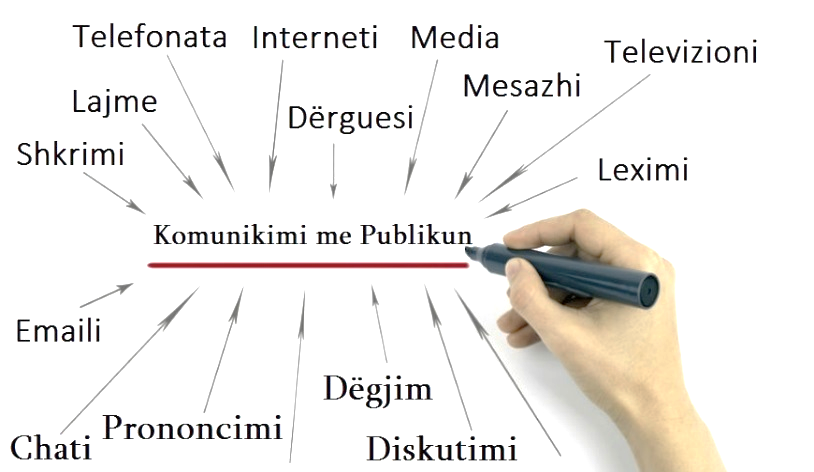 92 objavljene vesti i 49 dnevnih aktivnosti, 189 informacija objavljenih na društvenoj mreži Facebook i 46 drugih na Tvitteru, 262 potvrde zakonitosti opštinskih akata, 7 saopštenja za štampu, 3 saopštenja i 16 pozivnica za medije, 5 zahteva za pristup javnim dokumentima, 2 objašnjenja za medije, 1 čestitka i 11 intervjua za medije, 9 obaveštenja (konkursa) za slobodna radna mesta, 10 poziva za podnošenje predloga projekata na albanskom i srpskom i 26 na engleskom jeziku.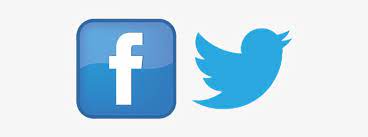 Takođe, pripremljeno je 110 dnevnih izveštavanja elektronskih medija na albanskom i srpskom jeziku, dok je 1 odluka i 1 Administrativno uputstvo objavljeno na veb stranici, 23 dokumenta objavljena na linku godišnjih planova, na linku opštinskog učinka objavljena su 2 dokumenta, na linku pravila granta opštinskog učinka objavljeni su 1 dokument i 4 dokumenta objavljena na linku Konsultativnog foruma o lokalnoj samoupravi. Dalje: Objavljeno je 7 izveštaja, vraćeno 30 pitanja iz medija, opština, civilnog društva i građana i vraćeno 27 odgovora, objavljeno je 5 obaveštenja u vezi sa nabavkom, dokument za stručnu praksu, kao i godišnji izveštaj (januar - decembar , 2020. ) o dodeli sredstava od opština za reklame i lokalne emitere.5.4. Stvaranje platforme za unutrašnju kontrolu i transparentnost budžetaŠto se tiče sprovođenja projekta (online platforme) za povećanje institucionalne odgovornosti i budžetske transparentnosti, u iznosu od 60 hiljada evra sufinansirajući sa britanskom ambasadom u ovom periodu MALS je održao 2 zajednička sastanka predstavnika MALS-a, AID-a, Britanske Ambasade, UNDP-a i sprovođujuće kompanije kako bi predstavili platformu i druge modalitete za njeno proširenje. Funkcionalizovana je platforma za „Povećanje unutrašnje kontrole i budžetske transparentnosti troškova javnih fondova MALS-a“ i održane su obuke za zvaničnike MALS-a o: SBO modulu, modulu budžeta, modulu moji zahtevi - službena putovanja, modulu transparentnosti i odgovornosti, modulu vozila, modul u za petty cash, modulu za kapitalne projekte, modulu nabavke i modulu troškova. Uz podršku britanske ambasade na Kosovu i UNDP-a i u koordinaciji sa odgovornom institucijom Agencije za informaciono društvo koja će biti zadužena za taj proces. Očekuje se da će se ova platforma proširiti i na druge institucije i opštine na centralnom nivou na Kosovu.5.5. Unutrašnja platforma izveštavanjaOnline izveštavanje je nastavljeno u integrisanom sistemu nadgledanja i izveštavanja. U početku je utvrđen godišnji plan rada MALS-a za 2021. godinu, a zatim na nedeljnom nivou jedinice MALS-a izveštavaju o postignutom napretku. Istovremeno, nastavljena je obrada akata koji podležu procesu procene zakonitosti.5.6. Saradnja sa civilnim društvomMinistarstvo administracije lokalne samouprave nastavilo je sa uključenošću civilnog društva u izradi politika i zakonodavstva za lokalnu samoupravu i u sprovođenju strategije lokalne samouprave 2016-2026. Tokom ovog perioda, MALS je održao 4 sastanka sa Konsultativnim forumom za lokalnu upravu sa organizacijama civilnog društva kako bi razgovarao o oblastima koje utiču na lokalnu samoupravu na Kosovu. Dok su, u cilju promovisanja aktivnosti sa organizacijama civilnog društva, u okviru linka Konsultativnog foruma za lokalnu upravu na zvaničnoj veb stranici MALS-a, podaci ažurirani i dodati novi podaci u vezi sa zajedničkim aktivnostima.5.7. Izgradnja kapaciteta opštinskih zvaničnikaMALS je u skladu sa ciljevima strategije za lokalnu samoupravu, odnosno jačanje institucionalnih kapaciteta opština, preduzeo mere za sprovođenje aktivnosti predviđenih u ovoj oblasti. S tim u vezi, organizovani su sastanci sa KIPA-om i donatorima (DEMOS, GIZ, KLGI i OEBS) radi koordinacije aktivnosti oko organizacije obuka za opštine u skladu sa planom obuke i pružanja podrške u sprovođenju plana obuke i procene potreba za obuku. U ovom periodu sprovedene su sledeće aktivnosti:Teme obuka: Elektronski sistem i direktna pomoć opštinama za korišćenje SUOU sistema, u saradnji sa projektom DEMOS;Postupak za davanje na korišćenje opštinske imovine, u saradnji sa KIPA-om;Kvalitet izveštavanja i verifikacije podataka u SUOU, u saradnji sa KIPA-om;Preduniverzitetsko obrazovanje prema SUOU, u saradnji sa KIPA-om i projektom DEMOS;IT polјe Microsoft office, u saradnji sa KIPA-om;Prijava na IPA i TAIEKS fondove, u saradnji sa GIZ projektom.VI. Administracija, finansije, revizija i nabavke6.1. Administracija i finansijeTokom perioda januar-jun 2021. godine pripremljen je standardni nalog za prijem sitnog novca i postavljeni su podaci za zahteve za Petty Cash. Podneti su finansijski izveštaji za 2020. godinu. Inicijalni zahtevi za dodeljivanje  sredstava u ISUFK, evidentiranje obaveza i troškova u ISUFK su kontinuirano primljeni. Predmeti i računi za obradu plaćanja su primljeni i evidentirani u elektronskom kalendaru. Usklađivanje evidentiranja troškova sa Odeljenjem trezora u MF analizira se i usklađuje sa internim izveštajima, što uključuje kontrolu izveštaja ISFUK-a i izveštava se na mesečnom nivou. Podneti su upitnik za samoprocenu, lista rizika, izveštaj o planu rada, izveštaji o pohađanju, mesečni izveštaji o obavezama, mesečni izveštaji o troškovima, a takođe svakog vikenda se šalјe izveštaj o budžetu itd. U ovom periodu pripremljen je i dostavljen Srednjoročni okvir rashoda – SOR 2022-2024. Takođe su dostavljeni: računovodstveni izveštaji za period: januar-maj 2021. godine o opštim troškovima, izveštaj o praćenju kapitalnih projekata za period januar-decembar 2020. godine, januar-mart 2021. godine i izveštaji o neplaćenim računima za period januar-maj u Ministarstvu finansija.Takođe, pripremljen je i podnet Periodični izveštaj o sprovođenju preporuka Generalnog revizora, kao i akcioni plan za unapređenje sistema interne kontrole javnih finansija prema odluci vlade. Dok je budžet MALS-a za 2021. godinu (na osnovu izveštaja od 05.07.2021., izveštaja iz 2021. godine) zajedno sa donacijom (93 Council of Europe i WB - Svetska banka) iznosi 5.656.791,56 €. Od ovog iznosa za period januar-jun iz konsolidovanog budžeta potrošeno je 739.122,78 € ili 16,08% budžeta. Iz kategorije donacija 93 Saveta Evrope potrošen je iznos od 93.392,69 € ili 46,21% budžeta, dok je iz donacije WB-Svetska Banka potrošen iznos od 20.977,91 € ili 2,46%. Ukupno Budžet MALS-a + Donacije (93 Savet Evrope i WB - Svetska banka) za period januar-jul potrošeno je u vrednosti od: 855,493.38 ili 15.12 %.MALS je za period januar-jun 2021. pokrenuo jedan (1) zahtev za regrutovanje-kretanje unutar kategorije i jedan (1) zahtev za unapređenje na položaju u skladu sa važećim ZJS. Ažurirana je elektronska baza podataka za osoblje MALS-a, urađeno je upravljanje službenim putovanjima, upravljanje godišnjim, medicinskim  odmorima. MALS je koordinirala aktivnosti sa KIPA u vezi sa oblastima obuke osoblja. Da bi se mladi ljudi uključili u kreiranju politika i donošenje odluka, tokom perioda januar-jun 2021. godine u MALS, ukupno (pet) 5 pripravnika je pratilo praksu.Što se tiče ukupnog broja zaposlenih u MALS prema podacima u periodu januar-jun 2021. godine, broj zaposlenih je 116, od čega je 15 zaposlenih političko osoblje i 101 civilni službenik. Od 102 civilnih  službenika 47 su muškarci ili 46,53%; i 54 žene ili 53,47%. Dok su u pogledu etničke pripadnosti: 90 Albanaca ili 89,11%, 9 Srba ili 8,91% i 2 Turaka ili 1,98%. Što se tiče rukovodećih pozicija, 2 šefa odeljenja su žene i 10 rukovodilaca odeljenja. Dok su muškarci: 1 sekretar (vršilac dužnosti), 4 šefa odeljenja i 8 rukovodioca odeljenja.6.2. Unutrašnja revizijaJedinica za unutrašnju reviziju (JUR) za period januar-jun 2021. godine završila je rad 2020. godine izradom i obrađivanjem višeg rukovodstva MALS-a i Centralne jedinice za unutrašnju reviziju u MFRT-u izveštaja drugog šestomesečja za period jul- decembar 2020. godine i godišnjeg izveštaja o radu JUR-a za 2020. godinu. Takođe, JUR, u skladu sa Godišnjim planom 2021. godine, završio je dve revizije na temu: „Sistem upravljanja budžetom 2021.-faza I“ i „Upravljanje vozilima u MALS“. Takođe, na zahtev ministra, sprovedena je ad-hoc revizija na temu: „Kapitalni projekti koji nisu realizovani 2020. godine i preneti na realizaciju 2021. godine“.U procesu realizacije su: revizija na temu: „Upravljanje kapitalnim investicijama MALS-u za 2020. godinu“ i druga ad hoc revizija na zahtev ministra na temu: „Ponovna procena učinka 2019. godine za opštinski grant učinka za fiskalnu 2021. godinu''. Dok je odlukom ministra od 10.06.2021. godine formiran Komitet za reviziju, a u drugom periodu 2021. godine održaće se planirani sastanci i kontinuirano vršenje nedeljnih izveštavanja i pružanje savetodavne/konsultantske usluge za ZAK-SP i druge u zavisnosti od zahteva.6.3. NabavkaTokom perioda januar-jun 2021. godine, odeljenje za nabavke razvilo je svoje planirane aktivnosti kao što su: 4 razvijene aktivnosti nabavke, 4 kotacije cena u minimalnoj vrednosti, 1 kotacija cena koja je otkazana; 1 mini tender postupak i 2 kotacije cena.